東洋自動車教習所 ＦＡＸ送信先：0479-64-0102※　事前にお電話にて仮予約をお願い致します。※受診についてのご案内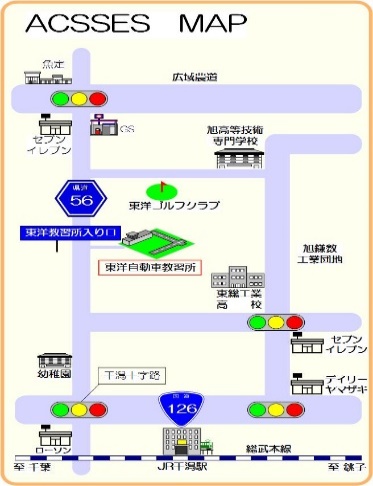 　● 当日の持ち物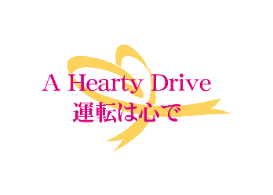 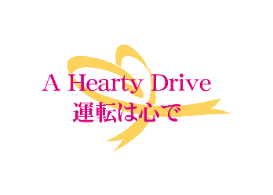 　　① 受診申込書・予約票（本紙）　　② 診断手数料・免許証・眼鏡・コンタクト等キャンセルの場合は必ず事前にご連絡をお願い致します。遅刻・途中退出された場合は診断結果を発行することができません。カウンセラー等の都合により、予約日を変更して頂く場合がございます。受診希望日　　令和　　 　年　　　 月　　 　日　（　　　　）　　令和　　 　年　　　 月　　 　日　（　　　　）　　令和　　 　年　　　 月　　 　日　（　　　　）受診希望日受付・診断開始時間備　考受診希望日　第１部 ９：00～※　診断内容によって、終了時間は異なります。受診希望日　第２部1１：00～※　診断内容によって、終了時間は異なります。受診希望日　第３部1４：00～※　診断内容によって、終了時間は異なります。受診希望日　第４部1６：00～※　診断内容によって、終了時間は異なります。受診希望日予約枠は先着順の完全予約制です。複数人での合同受診となりますので、予約受付時間に遅れないようお越しください。予約枠は先着順の完全予約制です。複数人での合同受診となりますので、予約受付時間に遅れないようお越しください。予約枠は先着順の完全予約制です。複数人での合同受診となりますので、予約受付時間に遅れないようお越しください。種類と料金□ 初任診断：５,２００円　　□ 適齢診断：５,２００円　　□ 特定診断Ⅰ：１０,３00円　　　　 　【１,４０0円】　　　　 　　【１,４０0円】　　　　　　　 □ 一般診断：2,５00円　　□ 一般診断カウンセリング付き：５,２00円□ 初任診断：５,２００円　　□ 適齢診断：５,２００円　　□ 特定診断Ⅰ：１０,３00円　　　　 　【１,４０0円】　　　　 　　【１,４０0円】　　　　　　　 □ 一般診断：2,５00円　　□ 一般診断カウンセリング付き：５,２00円□ 初任診断：５,２００円　　□ 適齢診断：５,２００円　　□ 特定診断Ⅰ：１０,３00円　　　　 　【１,４０0円】　　　　 　　【１,４０0円】　　　　　　　 □ 一般診断：2,５00円　　□ 一般診断カウンセリング付き：５,２00円申込者ふりがな申込者会社名申込者営業所名申込者ご担当者名所属部署所属部署申込者住所〒　　　　-〒　　　　-〒　　　　-〒　　　　-申込者連絡先TEL：　　　　　　　　　　　　　　　　緊急連絡先（責任者又は受診者：　　　　　　　　　　　　）TEL：　　　　　　　　　　　　　　　　緊急連絡先（責任者又は受診者：　　　　　　　　　　　　）FAX：　E-Mail：FAX：　E-Mail：申込者事業の種類□バス □ハイタク □個タク □トラック □自家用（その他）□自家用（ダンプ） □その他□バス □ハイタク □個タク □トラック □自家用（その他）□自家用（ダンプ） □その他□バス □ハイタク □個タク □トラック □自家用（その他）□自家用（ダンプ） □その他□バス □ハイタク □個タク □トラック □自家用（その他）□自家用（ダンプ） □その他協会会員の有無協会会員の有無千葉県トラック協会 □会員　□非会員　□その他（　　　　　　　　　　　　）千葉県トラック協会 □会員　□非会員　□その他（　　　　　　　　　　　　）千葉県トラック協会 □会員　□非会員　□その他（　　　　　　　　　　　　）千葉県トラック協会 □会員　□非会員　□その他（　　　　　　　　　　　　）受診者ふりがな申込受理印受診者受診者名男 ・ 女 申込受理印受診者生年月日昭和･平成　　 　年　　 　月　　 　日（　　 　歳）受診者職種□運転者　□管理者　□その他（　　　　　　　）受診者所持免許（複数選択可）□第二種・第一種中型・第一種大型のいづれか□第一種普通（8ｔ限定中型・5ｔ限定準中型含む）□原　　付　□免許なし受診者運転経験年数　　　　　年　（ 普通免許取得後の年数 ）受診者測定方法□CGシミュレーション方式　□問診方式　□どちらでも